Dom Kultury w Strzelnie,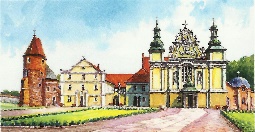 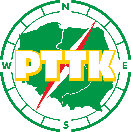 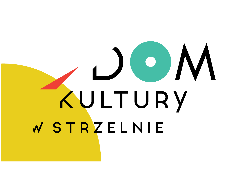 Oddział PTTK im. Antoniego Słowińskego w Strzelnieoraz Muzeum – Romański Ośrodek Kulturyim. Ottona i Bolesława przy parafii rzymsko-katolickiejpw. Świętej TrójcyREGULAMIN KONKURSU FOTOGRAFICZNEGO„Miasto i gmina Strzelno – atrakcje turystyczno-krajoznawcze”§ 1. Postanowienia OgólneOrganizatorem konkursu jest Dom Kultury w Strzelnie, PTTK im. Antoniego Słowińskiego, oraz Muzeum - Romański Ośrodek Kultury im. Ottona i Bolesława przy parafii pw. Świętej Trójcy.Przyjmowanie fotografii wraz ze zgłoszeniem konkursowym trwa do 14 września 2020 r. Organizator zastrzega sobie prawo do zmiany terminów określonych w pkt. 1.2.Zdjęcie musi być wykonane na terenie Gminy Strzelno; fotografia powinna przedstawiać urokliwe miejsca przyrodnicze, architekturę (np. zabytki, budowle), oraz krajobrazy wykonane wyłącznie w/w gminie – może być wykonane to samo ujęcie o różnej porze roku.Celem Konkursu jest wzbudzenie zainteresowania bogactwem przyrody, krajobrazu, architektury itp. wśród mieszkańców regionu oraz turystów odwiedzających te urokliwe miejsca.§ 2. Uczestnicy Konkursu i jego przebiegKonkurs jest otwarty dla wszystkich fotografujących, zarówno młodzieży jak i dorosłych .Uczestnikami Konkursu nie mogą być osoby zajmujące się fotografią zawodowo oraz członkowie Jury.Osoby, które nie ukończyły 18 lat, mogą wziąć udział w Konkursie za zgodą rodziców. Podpis rodziców powinien znaleźć się na formularzu zgłoszeniowym.Zgłaszane fotografie nie mogą naruszać prawa – w szczególności dotyczy to treści powszechnie uznawanych za wulgarne i obraźliwe.Nie zezwala się stosowania fotomontaży polegających na łączeniu elementów fotografii pochodzących
z różnych plików lub dokonywania zmian oryginalnej kompozycji fotografii.Każdy z autorów może nadesłać max 3 zdjęcia, w dowolnej technice: w możliwie najlepszej jakości w wersji cyfrowej (w formacie JPG lub TIFF pozwalający na wydruk A3 lub A4) w formie załączników do listu elektronicznego.Nadesłane prace fotograficzne, aby brały udział w Konkursie, powinny być opatrzone następującymi danymi wypisanymi na osobno dołączonym formularzu zgłoszeniowym: imię i nazwisko, wiek, telefon kontaktowy, email, tytuł pracy, nazwa fotografowanego obiektu, miejsce wykonania zdjęcia, komentarz do zdjęcia,
oraz oświadczenie o posiadaniu praw autorskich do zdjęć oraz zgodę na przetwarzanie danych osobowych
na potrzeby konkursu. Fotografie, na których będą się znajdować jakiekolwiek znaki, cyfry (np. daty) będą dyskwalifikowane, dopuszcza się jedynie umieszczenie nazwiska autora (umieszczone w prawym dolnym narożniku), lepiej jednak nie umieszczać by nie sugerować punktacji jury.Organizator Konkursu zastrzega sobie prawo do wyłączenia z udziału w Konkursie fotografii o niskiej jakości technicznej, przesłanych w złym formacie, rozdzielczości, niespełniających kryteriów tematycznych lub wielkości pliku oraz fotografii, które w inny sposób naruszają niniejszy regulamin.§ 3. Zgłoszenie udziału i rozstrzygnięcie KonkursuZgłoszenia do Konkursu będą przyjmowane do 14 września 2020 r.Warunkiem uczestnictwa w Konkursie jest przesłanie w nieprzekraczalnym terminie do dnia 14 września 2020 r. zdjęć pocztą elektroniczną na adres e-mail muzeumstrzelno@wp.pl lub kultura@dkstrzelno.pl.Organizator nie ponosi odpowiedzialności za uszkodzenia lub zaginiecie przesyłek przesyłanych na zły adres email lub dostarczanych w inny sposób.Organizator nie ponosi odpowiedzialności za nieprawidłowe dane podane w formularzu zgłoszeniowym,
w szczególności za zmianę danych osobowych lub adresu email uniemożliwiającą odszukanie Uczestnika
lub wręczenie nagrody.Uczestnik Konkursu poprzez wysłanie formularza zgłoszeniowego oświadcza, iż:przyjmuje na siebie odpowiedzialność wobec Organizatora za wady prawne zgłoszonych fotografii,
a w szczególności za to, że osoby trzecie nie będą kierować przeciwko Organizatorowi roszczeń związanych z naruszeniem ich praw autorskich;wszystkie osoby widniejące na fotografiach wyrażają zgodę na ich publiczne udostępnienie;wyraża zgodę na przetwarzanie przez Organizatora danych osobowych Uczestnika wyłącznie
na potrzeby Konkursu;nieodpłatnie, bezterminowo i bez ograniczeń co do terytorium udziela na rzecz Organizatora prawa do wykorzystania fotografii w rozdzielczości umożliwiającej wydruk w dowolnej liczbie egzemplarzy przez Organizatora, a także zamieszczanie ich w Internecie i w innych formach utrwaleń, nadających się do rozpowszechniania czy publicznych prezentacji.Organizator uzyskuje także prawo do prezentowania zdjęć na okolicznościowych wystawach, materiałach promujących konkurs oraz w artykułach pokonkursowych.Spośród dostarczonych zdjęć organizator wybierze 60-80 najlepszych, które zostaną wywołane na wystawę, gdyby pandemia koronawirusa na to nie pozwoliła to wystawa w formie prezentacji odbędzie się w internecie. Najlepsze zdjęcia będą opublikowane w przewodniku turystycznym o tym samym tytule. Dla osób, których prace wybierze komisja/jury przewidziane będą nagrody i wyróżnienia. Pozostali uczestnicy, których prace zostaną wybrane na wystawę lub do publikacji otrzymają pamiątkowe dyplomy. Jury, złożone z przedstawicieli Organizatora oraz partnerów, dokona oceny prac i przyznania nagród.Organizator będzie informować o wynikach Konkursu posługując się imieniem i nazwiskiem Zwycięzców Konkursu, na co Uczestnik biorąc udział w Konkursie wyraża zgodę.Nagrodzeni uczestnicy zostaną powiadomieni o rozstrzygnięciu Konkursu w dniu otwarcia wystawy i wtedy też otrzymają nagrody i pamiątkowe dyplomy (w razie nieobecności będzie można odebrać w Domu Kultury, Muzeum lub oddziale PTTK). O wszystkim będziemy informować na bieżąco na stronach internetowych organizatorów konkursu, w lokalnej prasie i na zaprzyjaźnionych portalach internetowych.Nagrody nie odebrane do końca listopada 2020 r. przepadają na rzecz Organizatora.§ 4. Postanowienia końcoweNadesłanie prac oznacza akceptację warunków konkursu i regulaminu, którego ostateczna interpretacja należy do jury konkursu. Żadne odwołania nie zostaną uwzględnione.Organizator nie zwraca nadesłanych fotografii.Zgłoszenie fotografii do Konkursu jest jednoznaczne z przyjęciem warunków Regulaminu przez uczestnika.Uczestnicy, którzy nie spełnią któregokolwiek z wymogów określonych w Regulaminie lub podadzą nieprawdziwe informacje, zostaną automatycznie zdyskwalifikowani.Organizator zastrzega sobie prawo zmiany Regulaminu w każdym czasie, jeżeli nie wpłynie to na pogorszenie warunków uczestnictwa w Konkursie.Regulamin Konkursu będzie dostępny w siedzibie Organizatorów, na stronach internetowych oraz portalu Facebook Organizatora. Na tych samych stronach po otwarciu wystawy, będą ogłoszone wyniki konkursu.Organizator zastrzega sobie prawo do ostatecznej interpretacji niniejszego Regulaminu Konkursu.Konkurs nie jest „grą losową” w rozumieniu ustawy z 29 lipca 1992 r. o grach losowych i zakładach wzajemnych (Dz. U. Nr 68, poz. 341, z późn. zm.).Dane Uczestników Konkursu będą chronione zgodnie z Ustawą o Ochronie Danych Osobowych (DZ. U. Nr 133/97, poz. 883). Uczestnikom Konkursu przysługuje prawo dostępu do treści swoich danych
oraz ich poprawiania, w tym celu powinni skontaktować się oni z Organizatorem, który jest administratorem danych w rozumieniu Ustawy o Ochronie Danych Osobowych (DZ. U. Nr 133/97, poz. 883). Podanie danych
jest dobrowolne, lecz konieczne dla wzięcia udziału w Konkursie.Konkurs jest finansowany ze środków własnych Organizatorów.Regulamin wchodzi w życie z dniem 16 lipca 2020 roku.